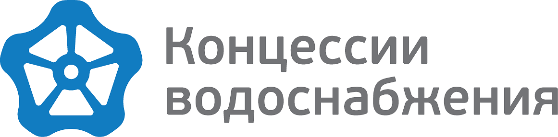 от ______________________ № __________________на № ___________________ от      ________________Уведомление о переносе срока заключениядоговораНа основании ранее поступившего протокола общего собрания собственников многоквартирного дома, расположенного по адресу: Волгоград, ул. им. Кастерина, д. 5,                      ООО «Концессии водоснабжения» (далее –РСО) сообщает следующее.            РСО приступит к предоставлению коммунальной услуги холодного водоснабжения в целях приготовления горячей воды в многоквартирный дом, расположенный по адресу: Волгоград, ул. им. Кастерина, д. 5, с 01 ноября 2020.   РСО обращает Ваше внимание, что Постановлением Правительства РФ от 13.07.2019 N 897 «О внесении изменений в некоторые акты Правительства Российской Федерации по вопросу договорных отношений между собственниками помещений в многоквартирных домах и ресурсоснабжающими организациями» внесены изменения в Постановление Правительства РФ от 06.05.2011 N 354 «О предоставлении коммунальных услуг собственникам и пользователям помещений в многоквартирных домах и жилых домов» (далее – Правила № 354), вступивших в силу с 31.07.2019.       В связи с внесенными изменениями в законодательство, в соответствии п. 6 Правил                       № 354 и со ст. 161 ЖК РФ Вам необходимо предоставить информацию, требуемую для начисления платы за коммунальные услуги в соответствии с прилагаемыми формами.     Обращаем Ваше внимание, что информация предоставляется одновременно на бумажном носителе за подписью единоличного исполнительного органа управляющей организации, товарищества или кооператива и на электронном носителе.             В случае непредоставления указанных сведений и (или) предоставления недостоверных сведений убытки ресурсоснабжающей организации, понесенные в связи с уплатой ресурсоснабжающей организацией штрафа за необоснованное увеличение размера платы за коммунальные услуги, рассчитанного при отсутствии указанных сведений или на основании недостоверных сведений, подлежат возмещению управляющей организацией, товариществом или кооперативом, осуществляющими управление многоквартирным домом и не предоставившими сведения и (или) предоставившими недостоверные сведения (п. 6 Правил № 354).                       Информацию в формате Excel, согласно прилагаемым формам, необходимо направить на электронный адрес ООО «Концессии водоснабжения»:info@investvoda.ru, с последующим предоставлением сведений на бумажном носителе. Приложение: формы, содержащие сведения в отношении каждого собственника (нанимателя) помещения многоквартирного дома.Представитель по доверенности                                                                               ООО «Концессии водоснабжения»						      А.Ю. Соколов                Максимович Д.Н.                 99-67-96 до. 1606